Νέα Φιλαδέλφεια, 04/02/2023Δελτίο ΤύπουΘερμαινόμενος χώρος στον Δήμο Νέας Φιλαδέλφειας - Νέας Χαλκηδόνας από την Κυριακή 05 ΦεβρουαρίουΈπειτα από την πρόγνωση της Εθνικής Μετεωρολογικής Υπηρεσίας για επιδείνωση του καιρού, με ιδιαίτερα χαμηλές θερμοκρασίες και με πιθανές χιονοπτώσεις τις προσεχείς ημέρες στην περιοχή της Αττικής, ο Δήμος Νέας Φιλαδέλφειας – Νέας Χαλκηδόνας λαμβάνει τα απαραίτητα μέτρα και ανοίγει το χώρο του ΚΑΠΗ της Νέας Χαλκηδόνας (Ελ. Βενιζέλου 46), προκειμένου να φιλοξενηθούν όσοι συμπολίτες μας το έχουν ανάγκη (άστεγοι, πολίτες με επισφαλή κατοικία κοκ).Ο χώρος θα λειτουργήσει  από τις 6 το απόγευμα της Κυριακής 05 Φεβρουαρίου και μέχρι την λήξη των φαινομένων.Τηλέφωνο ΚΑΠΗ Νέας Χαλκηδόνας: 2102531333Αντιδήμαρχος Πολιτικής Προστασίας:Μ. Κουτσάκης (τηλ. επικοινωνίας σε περιπτώσεις έκτακτης ανάγκης: 6907712068)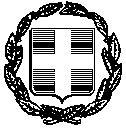 ΕΛΛΗΝΙΚΗ ΔΗΜΟΚΡΑΤΙΑ    ΔΗΜΟΣ ΝΕΑΣ ΦΙΛΑΔΕΛΦΕΙΑΣ - ΝΕΑΣ ΧΑΛΚΗΔΟΝΑΣ                ΓΡΑΦΕΙΟ ΤΥΠΟΥ & ΕΠΙΚΟΙΝΩΝΙΑΣ 